	Kielce, dnia 2023-06-07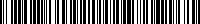 UNP: KL-23-11316Znak pisma: KL-POR-A.213.83.2023.8ZAWIADOMIENIE O WYBORZE OFERTYZamawiający - Państwowa Inspekcja Pracy Okręgowy Inspektorat Pracy w Kielcach informuje, 
że w wyniku przeprowadzonego postępowania na zamówienie o wartości nieprzekraczającej kwoty 
130 000,00 zł którego przedmiotem jest Sprzątanie pomieszczeń biurowych i pomocniczych Okręgowego Inspektoratu Pracy w Kielcach,jako najkorzystniejsza wybrana została oferta Wykonawcy:MAAG Sp. z o.o.Krzysztof Buszkoul. Hauke Bosaka 125-217 Kielce Kryterium oceny ofert: cena - 100%Oferta spełnia warunki określone w zapytaniu ofertowym i nie podlega odrzuceniu.Informacja o wszystkich złożonych ofertach:Z wyłonionym Wykonawcą zostanie podpisana umowa.Dziękujemy za udział w postępowaniu.
L.p.Nazwa WykonawcyCena brutto ofertyIlość punktów1.MAAG Sp. z o.o.Krzysztof Buszkoul. Hauke Bosaka 125-217 Kielce86 346,001002.P H U ELCOP Serwisul. Łódzka 282 A; 25-655 Kielce87 069,2499,23.STW SYSTEM Sp. z o.o.ul. Ściegiennego 252,25-116 Kielce110 685,24784.LIDER: FIRMA „ROKO” Bąk Małgorzata39-331 Chorzelów 196Partner: P.W. „TOP-SERVIS” Bąk Mirosław39-331 Chorzelów 196114 000,0075,75.Skarem Sp. z o.o.ul. 1 Sierpnia 24,37-450 Stalowa Wola119 556,0072,26.KOMPLEKS RD Dariusz Rusul. Wzgórze 20/7, 43-300 Bielsko-Biała125 000,76697.KONSORCJUM: LIDER P.W. „KARABELA-CK” Sp. z o.o. Ul. Gen. J. Hauke-Bosaka 9 25-217 Kielce PARTNER LEGION CK Sp. z o.o. Ul. Gen. J. Hauke-Bosaka 9 25-217 Kielce PARTNER MUSI Sp. z o.o. Ul. Paderewskiego 14 25-004 Kielce 129 888,0066,58.RONIN Piotr Brzeszcz Oddział Kielce
ul. Sandomierska 89; 25-324 Kielce130 626,0066,19.P.W. Karabela Sp. z o.o.Ul. Sokola 14, 
139-400 Tarnobrzeg149 578,2857,710.JAK – BUD Jakub BudzińskiWola Podłężna ul. Rudzicka 40 I,62-510 Konin169 518,6050,911.PRO-LUX Janusz Prsuki ul. Kanałowa 11/3A, 62-506 Konin178 300,8048,412.Firma Usługowa M.A.D Service Mirosław DrońJamielnik-Kolonia 11A, 21-450 Jamielnik-Kolonia190 404,0045,313.Marcin Byszewski Czysta Polskaul. Skrzetlewska 26 lok. 1, 25-656 Kielce 1 185 600,007,3